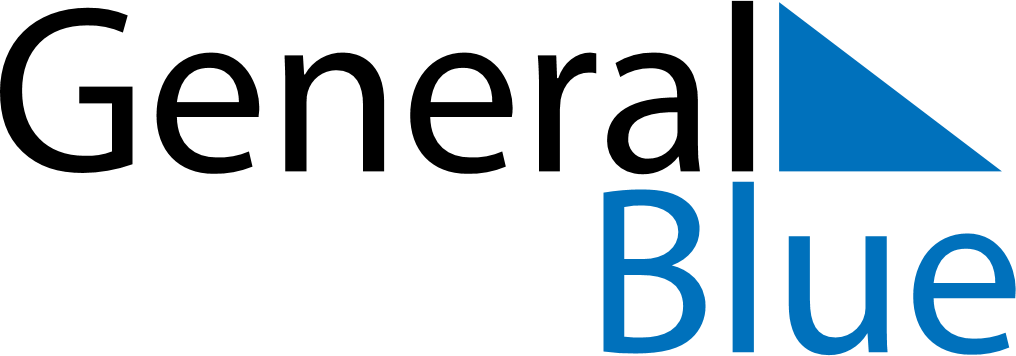 June 2024June 2024June 2024June 2024June 2024June 2024June 2024Kavaje, Tirana, AlbaniaKavaje, Tirana, AlbaniaKavaje, Tirana, AlbaniaKavaje, Tirana, AlbaniaKavaje, Tirana, AlbaniaKavaje, Tirana, AlbaniaKavaje, Tirana, AlbaniaSundayMondayMondayTuesdayWednesdayThursdayFridaySaturday1Sunrise: 5:11 AMSunset: 8:07 PMDaylight: 14 hours and 56 minutes.23345678Sunrise: 5:10 AMSunset: 8:08 PMDaylight: 14 hours and 57 minutes.Sunrise: 5:10 AMSunset: 8:09 PMDaylight: 14 hours and 58 minutes.Sunrise: 5:10 AMSunset: 8:09 PMDaylight: 14 hours and 58 minutes.Sunrise: 5:10 AMSunset: 8:10 PMDaylight: 15 hours and 0 minutes.Sunrise: 5:09 AMSunset: 8:10 PMDaylight: 15 hours and 1 minute.Sunrise: 5:09 AMSunset: 8:11 PMDaylight: 15 hours and 1 minute.Sunrise: 5:09 AMSunset: 8:12 PMDaylight: 15 hours and 2 minutes.Sunrise: 5:09 AMSunset: 8:12 PMDaylight: 15 hours and 3 minutes.910101112131415Sunrise: 5:08 AMSunset: 8:13 PMDaylight: 15 hours and 4 minutes.Sunrise: 5:08 AMSunset: 8:13 PMDaylight: 15 hours and 5 minutes.Sunrise: 5:08 AMSunset: 8:13 PMDaylight: 15 hours and 5 minutes.Sunrise: 5:08 AMSunset: 8:14 PMDaylight: 15 hours and 5 minutes.Sunrise: 5:08 AMSunset: 8:14 PMDaylight: 15 hours and 6 minutes.Sunrise: 5:08 AMSunset: 8:15 PMDaylight: 15 hours and 6 minutes.Sunrise: 5:08 AMSunset: 8:15 PMDaylight: 15 hours and 7 minutes.Sunrise: 5:08 AMSunset: 8:16 PMDaylight: 15 hours and 7 minutes.1617171819202122Sunrise: 5:08 AMSunset: 8:16 PMDaylight: 15 hours and 8 minutes.Sunrise: 5:08 AMSunset: 8:16 PMDaylight: 15 hours and 8 minutes.Sunrise: 5:08 AMSunset: 8:16 PMDaylight: 15 hours and 8 minutes.Sunrise: 5:08 AMSunset: 8:17 PMDaylight: 15 hours and 8 minutes.Sunrise: 5:08 AMSunset: 8:17 PMDaylight: 15 hours and 8 minutes.Sunrise: 5:08 AMSunset: 8:17 PMDaylight: 15 hours and 8 minutes.Sunrise: 5:09 AMSunset: 8:18 PMDaylight: 15 hours and 8 minutes.Sunrise: 5:09 AMSunset: 8:18 PMDaylight: 15 hours and 8 minutes.2324242526272829Sunrise: 5:09 AMSunset: 8:18 PMDaylight: 15 hours and 8 minutes.Sunrise: 5:09 AMSunset: 8:18 PMDaylight: 15 hours and 8 minutes.Sunrise: 5:09 AMSunset: 8:18 PMDaylight: 15 hours and 8 minutes.Sunrise: 5:10 AMSunset: 8:18 PMDaylight: 15 hours and 8 minutes.Sunrise: 5:10 AMSunset: 8:18 PMDaylight: 15 hours and 7 minutes.Sunrise: 5:11 AMSunset: 8:18 PMDaylight: 15 hours and 7 minutes.Sunrise: 5:11 AMSunset: 8:18 PMDaylight: 15 hours and 7 minutes.Sunrise: 5:11 AMSunset: 8:18 PMDaylight: 15 hours and 6 minutes.30Sunrise: 5:12 AMSunset: 8:18 PMDaylight: 15 hours and 6 minutes.